Sustainability Stewards of Broward May 21, 2014 Workshop SummaryThe Sustainability Stewards of Broward (SSB) is collaborative peer network, bringing municipal staff and other interested parties together to discuss best practices in sustainability occurring in Broward County. The topic of the SSB Workshop held on May 21, 2014 was Green Fleets - Celebrating Clean Air Month. The workshop was co-hosted by Broward County’s Energy & Sustainability Program and the City of Fort Lauderdale, who in 2013 was rated one of the 100 best fleets in America.  Fifty-three participants shared ideas on best management practices around the topics of fuel diversity, life-cycle management, green parking garage and parking lot design elements,  electric vehicle charging infrastructure, metrics and automated tracking, the connection to air quality and climate change, and other issues related to the design, purchasing, and maintenance of reliable and sustainable transportation infrastructure. A highlight of the day was the Green Fleet Auto Showcase, where participants got to “kick the tires” of a Chevy Volt, Lexus ES300h, GM BiFuel pickup truck, CNG garbage truck, Toyota Prius, Ford F-150 (electric), Ford Fusion and Ford Escape hybrids, CNG Honda Civic, and a T3.Highlights from the presentations include:Be an Air Quality Steward! Sign up for Enviroflash to receive notifications when the air quality goes out of the good range http://www.enviroflash.info/ and call 954-519-4199 to report a smoking vehicle.The City of Fort Lauderdale is working to reduce fossil fuel use in vehicles (20% below 2010 levels by 2020) by implementing anti-idling measures, right-sizing the fleet, institutionalizing tire pressure inspections, using lifecycle analysis to support the purchase of more than 30% ULEV vehicles in FY14 and FY15, and undergoing research to determine the best future fuel mix for the city.The City of Sacramento is the greenest fleet in America. One of their strategies is using local food waste, turned into Liquid Natural Gas, to run their fleets!Broward County is working with partners on the community to increase plug-in electric vehicles (PEV) public infrastructure and vehicles in Broward County by identifying common barriers and potential solutions, as part of implementation of the Broward County Comprehensive Plan Climate Change Element.The City of Fort Lauderdale’s Orchid Lot is a green parking lot (IPI & GPC pilot), utilizing energy efficient lighting, cool surface lot coating, pervious paving (PaveDrain System), smart, integrated meters, water efficient landscaping and a parklet.Florida International University’s Market Station Parking Garage (PG5) is a national model for mixed use and sustainability.  Besides student parking, it includes space for classrooms, a food court, bike parking, a police department, a health clinic, an eco-friendly car wash, covered walkways and outdoor seating. FIU participated in the beta test for Green Parking Council’s new Green Garage Certification program, which should be fully rolled out this summer.The new Lauderhill Transit Center will have semi-transparent angled photovoltaic solar panels (which capture sunlight on both surface sides and increase natural lighting) and an angled roof design/rainwater collection system (for landscape irrigation and usage as graywater in restrooms), earning the project the Broward County Seal of Sustainability. The workshop agenda, summary, and presentation documents will be posted on the County’s GoGreen webpage, under Sustainability Stewards. If you were not able to attend, and would like the PowerPoint presentations emailed to you, email me at jhorwitz@broward.org.  If you have additional ideas or questions, our speakers have kindly made themselves available for event follow-up. Their contact information is below.Matthew AndersonBroward County, Pollution Prevention & Air Quality DivisionMRANDERSON@broward.orgMaribel FelicianoBroward County, Planning & Redevelopment Divisionmfeliciano@broward.orgCarlos BerrizCity of Fort Lauderdale, Fleet Services CBerriz@fortlauderdale.govAli DuttonFlorida International University, Sustainability Office adutton@fiu.eduBrian McKelligettCity of Fort Lauderdale, Parking Services	Bmckelligett@fortlauderdale.govJose BernalBroward County Transit, Lauderhill Transit Center jbernal@broward.orgKeith LeechCity of Sacramento, CA, Fleet ManagerKLeech@cityofsacramento.orgThank you again to our wonderful co-host, speakers, and participants - who dedicated their time to share their stories and expertise. Some fantastic case studies were presented, and the group left inspired to take new concepts and best practice back to their municipalities to implement.  By sharing our experiences, we advance all of our programs and help to move sustainability forward in our entire community. Together, through the Sustainability Stewards of Broward, we are making Broward a more energy efficient, climate resilient, and sustainable community. We hope to see you at the next informative and inspiring event!Jill HorwitzBroward County Energy and Sustainability Program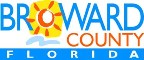 